ELSENHAM FLOWER SHOW SOCIETY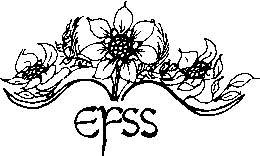 SHOW SCHEDULE 2023	(  *   Trophy Classes)FLOWER Classes:1 Specimen Rose (named if possible), all buds should be removed  *2.	3 Specimen Roses (any variety or varieties), all buds should be removed  *3.	3 Stems of Floribunda Roses4.	3 Decorative and/or Ball Dahlia Blooms5.	A Mixed Vase of Dahlias – 5 blooms or more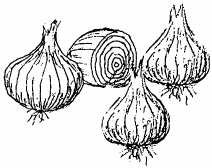 6.	3 Dahlia Blooms (bedding/dwarf variety)7.	3 Cactus/semi-cactus Dahlias8.	5 Stems (each one a different flower)  *9.	9 Sweet Peas  *10.	5 Asters (all singles or all doubles)11.	Vase of ‘Shades of Red’ Flowers (up to 5 stems)12.	3 Spikes Gladioli13.	3 Pansy heads floating in a saucer of water14.	Vase of Penstemons (3 stems)15.	Vase of Foliage - 5 kinds16.	My Best Bloom  *17.	Flowering Pot Plant (not fuchsia, begonia, geranium or orchid)  *	- bloom - max. pot size 20cms (8")18.	Foliage Pot Plant - max. pot size 20cms (8")  *19.	Geranium Plant in Bloom - max. pot size 20cms (8")  *20.	Bush Fuchsia Plant in Bloom - max. pot size 20cms (8")  *21.	An Orchid Plant in bloom - max. pot size 20cms (8")22.	A Begonia Plant in bloom - max. pot size 20cms (8")23.	Succulent/Cactus in container - max. 20 cm (8”) diameter24.	Fuchsias – 6 flower heads –mounts for flowers supplied at the Show25.	CHILDREN ONLY  -  ‘A Posy in a Jar.  *	max. A4 size.26.	EFSS TOP VASE CLASSVEGETABLE/FRUIT  Classes:All vegetables and fruit shall be of the same cultivar, unless otherwise specified.27.	Herbs - one vase - 3 kinds28.	My Best Herb, as grown  (max. pot 15cm (6”))29.	3 Sweet Peppers  (with some stalk attached)30.	6 Hot / Chilli Peppers  (with some stalk attached)31.	4 Carrots  (with 7.5cms (3") tops)32.	4 Potatoes (coloured)33.	4 Potatoes (white)34.	6 Pods of Runner Beans (with some stalk attached)35.	6 Pods of Dwarf French Beans  (with some stalk attached)36.	1 Lettuce (with root)37.	4 Tomatoes, not cherry (ripe with stalk)38.	6 'Cherry' Tomatoes (ripe with stalk) not exceeding 3.5 cm diameter39.	1 Cucumber40.	2 Marrows41.	4 Onions each one 250 grams or under42.	4 Onions each one over 250 grams43.	2 Courgettes (10 – 20cms long, or if round, 7.5cm dia. approx.)44.	5 Shallots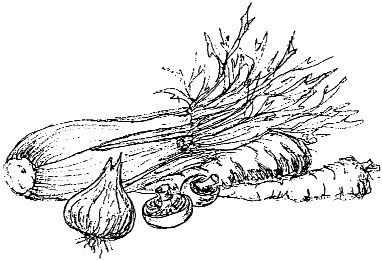 45.	3 Beetroots (with 7.5cms (3") tops)46.	2 Of the same kind of vegetable not already listed47.	3 Bulbs of Garlic48.	1 Vegetable Oddity49.	Heaviest Marrow  *50.	Heaviest Onion  *51.	Heaviest Potato52.	Longest Runner Bean53.	Longest Stick of Rhubarb54.	Plate of Fruit, one variety, not already listed (all fruit with stalks, if possible)	max. plate diameter 23 cms (9")55.	Plate of 3 Dessert Apples (all fruit with stalks, if possible) max. plate 23cms (9")56.	Plate of 3 Culinary Apples (all fruit with stalks, if possible) max. plate 23cms (9")57.	CHILDREN ONLY  -  ‘A Vegetable Family’, made from a selection of vegetables and/or fruit; max. overall height, width and length – 30cm (12”)58.	EFSS TOP TRAY CLASSPRODUCE Classes:Jars to be filled and covered with clear cellophane tops except for Classes 65 and 67.59.	1 Jar Marmalade60.	1 Jar Strawberry Jam61.	1 Jar Raspberry Jam62.	1 Jar Stoned Fruit Jam63.	1 Jar Fruit Jelly64.	1 Jar Lemon Curd65.	1 Jar Chutney66.	1 Jar of Preserve, not already listed67.	Bottle of Home-made Liqueur (e.g. Sloe Gin)BAKING Classes:68.	MEN ONLY	5 Sausage Rolls  *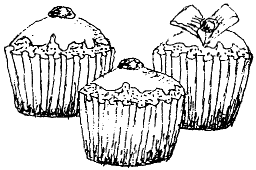 69.	‘Show Stopper’ – Let your imagination run wild!70.	5 Ginger Biscuits71.	Marble Cake72.	Savoury Quiche73.	Granary Loaf74.	Butter Scotch Apple Meringue  (recipe to be supplied)75.	CHILDREN ONLY  -  3 Pieces of Rocky RoadFLOWER ARRANGING Classes:All arrangements in the classes must use fresh flowers and foliage.  Boards 60cms x 60cms (24” x 24”) will be available upon which arrangements must be displayed, with the exception of Class 76.  For classes 77, 78 and 79, arrangements must be displayed within the area of the board.  No part of the arrangement may exceed the size of the board.76.	A Miniature Arrangement  (max. 10cms (4") overall)  *77.	‘A Sign of the Zodiac’78.	A Dinner Table Arrangement in a Glass  *79.	‘Green is the Colour’, an all foliage arrangement.HANDICRAFT Classes:No exhibit will be accepted which has been exhibited at a previous show, or is more than three (3) years old.80.	An Article of Crochet  *81.	A Piece of Origami82.	A Hand Knitted Article  *83.	An Article in Cross Stitch using Embroidery Silks84.	A Picture in Any Medium  (max. size 45cms (18") square)85.	A Handwritten Limerick  –  ‘There was a young man from Dundee …….’	(to be mounted on card measuring 15cms x 20cms (6" x 8"))86.	CHILDREN ONLY   ‘A Decorated Stone’,	max. size to be 15cm (6”).PHOTOGRAPHY Classes:Photographs should measure 15cms x 20cms (6" x 8") and labelled, and be mounted on stiff card, measuring no more than 18cms x 23 cms (7” x 9”).  Entries must be original photographic images; no computer created pictures will be accepted.87.	‘Colour Green’88.	‘Close Up’89.	‘Worm’s Eye View’90.	‘Sporting Life’91.	CHILDREN ONLY  ‘A Bug’s Life’ELSENHAM FLOWER SHOW 2023RULES OF THE SHOW1.	Competition is open to all living in the Parish of Elsenham.  Outside exhibitors are at the discretion of the Committee.2.	Staging from 9.00 a.m. to 10.45 a.m. on the morning of the show.3.	Judging is from 11.00 a.m.  (Public not admitted to this.)4.	Open to the public 3.00 p.m.  Admission  -  £1-00	Accompanied children are Free.5.	Stewards will remove donated exhibits (see rules 7 and 13) from the show benches at the end of the show (approx. 4.00 p.m.).  An auction will be held for donated exhibits, after which the presentation of awards will be made.6.	Entry money - Each exhibit charged at 40p.  For 10 or more entries (total) equals £4-00.7.	Upon arrival, competitors will be given class cards, each one to accompany each article exhibited.  Each competitor will be given an exhibitor’s number.  Vases, paper plates and saucers will be made available, with the exception of Class 26.  Exhibits to be retained by competitors will be marked by a coloured sticker on class cards.8.	All exhibits must be grown or made by the exhibitor (with the exception of the Flower Arranging Classes).9.	Only one exhibit allowed in each Class per person.  Please note that only entries with one name per exhibit will be accepted, including Children’s Classes.10.	Children Only entries - Free11.	Children may enter main classes, but Rule 6 charges apply.12.	Certificates will be awarded to the first three placings in each Class.13.	Each exhibitor must complete an Entry Form.  Entry Forms, together with appropriate fees, must be submitted to Sue Johnson by Sunday, 13th August 2023.  PLEASE NOTE: ANY EXHIBITS TO BE RETAINED MUST HAVE THE APPROPRIATE CLASS NUMBER CIRCLED ON SUBMISSION OF THE ENTRY FORM.14. 	Additional copies of the Entry Form can be obtained from Sue Johnson, ‘Le Touquet’, Station Road.15.	The Society will not accept responsibility for any damage caused to exhibits before, during or after the Show.16.	Points for each Class will be awarded as follows:  4 points for a 1st;  3 points for a 2nd;  2 points for a 3rd and 1 point for Highly Commended.  The Parish Council Shield will be awarded to the exhibitor gaining most points overall.17.	The judge’s decision is final.  Awards/points may be withheld from any exhibit of insufficient merit.18.	Trophy winners are responsible for loss or damage to the Society’s trophies whilst in their possession.  Please ensure that our trophies are covered by your household insurance.19.	No points will be awarded for Class 68.  Children’s classes will be scored separately.	*********************************************************************	Sue Johnson (Secretary)	‘Le Touquet’, Station Road	Tel:  01279-812704